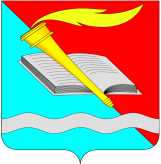 РОССИЙСКАЯ ФЕДЕРАЦИЯСОВЕТ  ФУРМАНОВСКОГО МУНИЦИПАЛЬНОГО РАЙОНА
ИВАНОВСКАЯ ОБЛАСТЬРЕШЕНИЕот 27 мая  2021 года                                                                                                         №  46 г. ФурмановОб освобождении от обязанности перечисления части прибыли в бюджет Фурмановского муниципального района, остающейся после уплаты налогов и иных обязательных платежей,  муниципального унитарного предприятия Фурмановского муниципального района «Теплосеть»В соответствии со статьей 17 Федерального закона от 14.11.2002 № 161-ФЗ «О государственных и муниципальных унитарных предприятиях», со статьей 41 Устава Фурмановского муниципального района, утвержденного Решением Фурмановского районного Совета от 15.09.2010 N 61, Решением Совета Фурмановского муниципального района от 14.09.2017 № 92 «О части прибыли муниципальных унитарных предприятий Фурмановского муниципального района, остающейся после уплаты налогов и иных обязательных платежей, перечисляемой в бюджет Фурмановского муниципального района», на основании заявления муниципального унитарного предприятия Фурмановского муниципального района «Теплосеть» от 13.05.2021, Совет Фурмановского муниципального района РЕШИЛ:1. Освободить муниципальное унитарное предприятие Фурмановского муниципального района «Теплосеть» от перечисления в бюджет Фурмановского муниципального района части прибыли, остающейся в его распоряжении после уплаты налогов и иных обязательных платежей, по итогам деятельности за 2019 год в размере 926,8 тыс. руб. с условием направления высвобождающихся средств на замену изношенного котла КСВа-1,0 Гн на котельной в д. Иванково.2. Настоящее Решение вступает в силу со дня его принятия.3.Опубликовать Решение в «Вестнике администрации Фурмановского муниципального района и Совета Фурмановского муниципального района» и разместить на официальном сайте Администрации Фурмановского муниципального района (www.furmanov.su) в информационно-телекоммуникационной сети «Интернет».Глава Фурмановского муниципального районаР.А.СоловьевПредседатель Совета Фурмановского муниципального района                                     Г.В.Жаренова